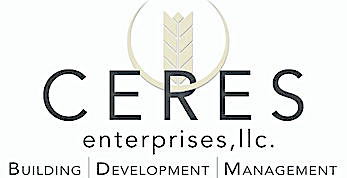 PERFORMANCE EVALUATIONTITLE: Director of Sales Name: Reviewed by: 	Additional Comments:Manager’s Comments:ASSOCIATE SIGNATURE					     DATEMANAGER SIGNATURE					     DATEESSENTIAL FUNCTIONSPERFORMANCE EVALUATIONMeets weekly sales call goals1               2               3Meets revenue budget1               2               3 Meets STR market share goals1               2               3Maximizes revenue by staying ahead of competition.  Is creative in selling, meeting customer needs, qualifying business, shifting business where needed1               2               3Is positive ambassador for hotel.  Attends networking events1               2               3Plans and executes special events at hotel1               2               3Stays within expense budget1               2               3Attendance1               2               3Dependability1               2               3Teamwork/Cooperation1               2               3Initiative1               2               3Follow through1               2               3Positive attitude1               2               3Culture champion1               2               3Effective communicator1               2               3